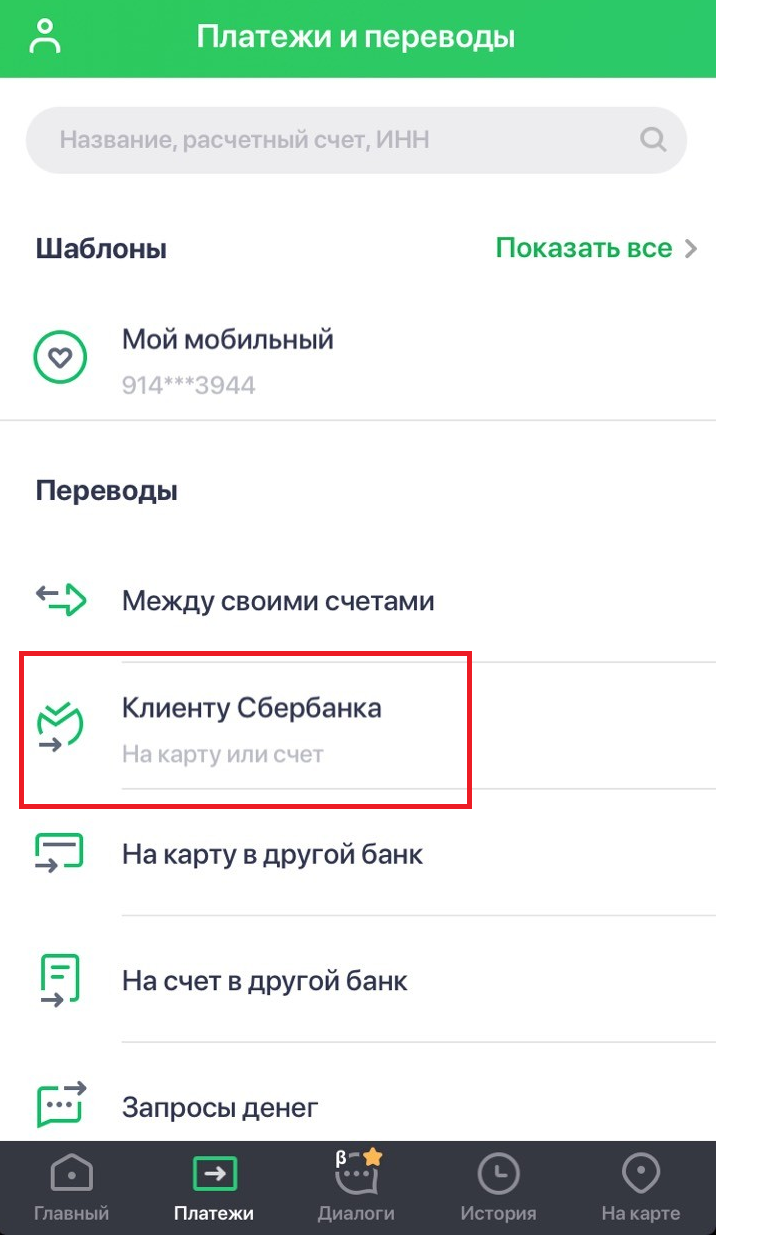 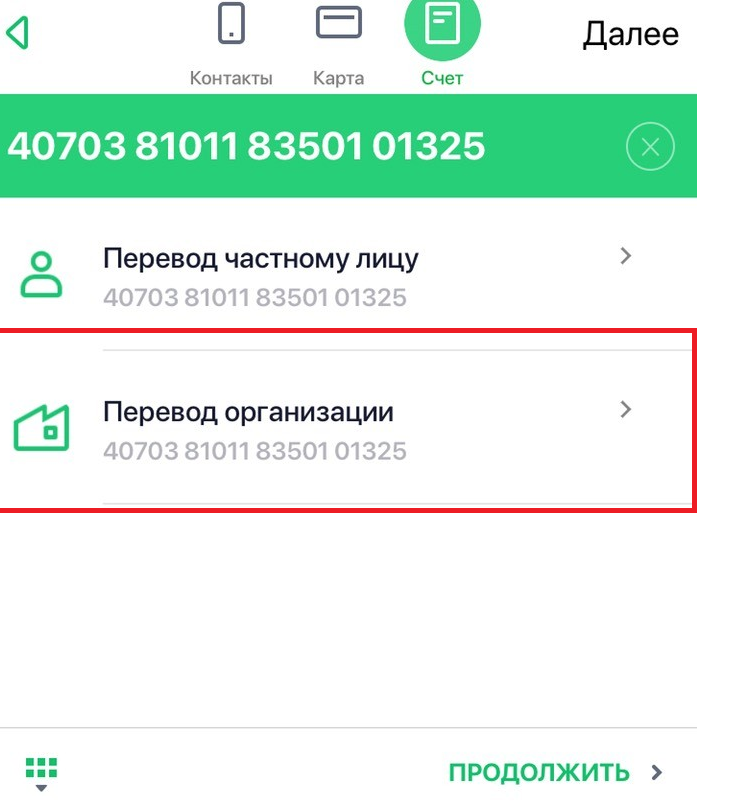 Нажимаем на надпись «Переводы и платежи» - «Клиенту Сбербанка» ---- «Счёт»  40703810118350101325-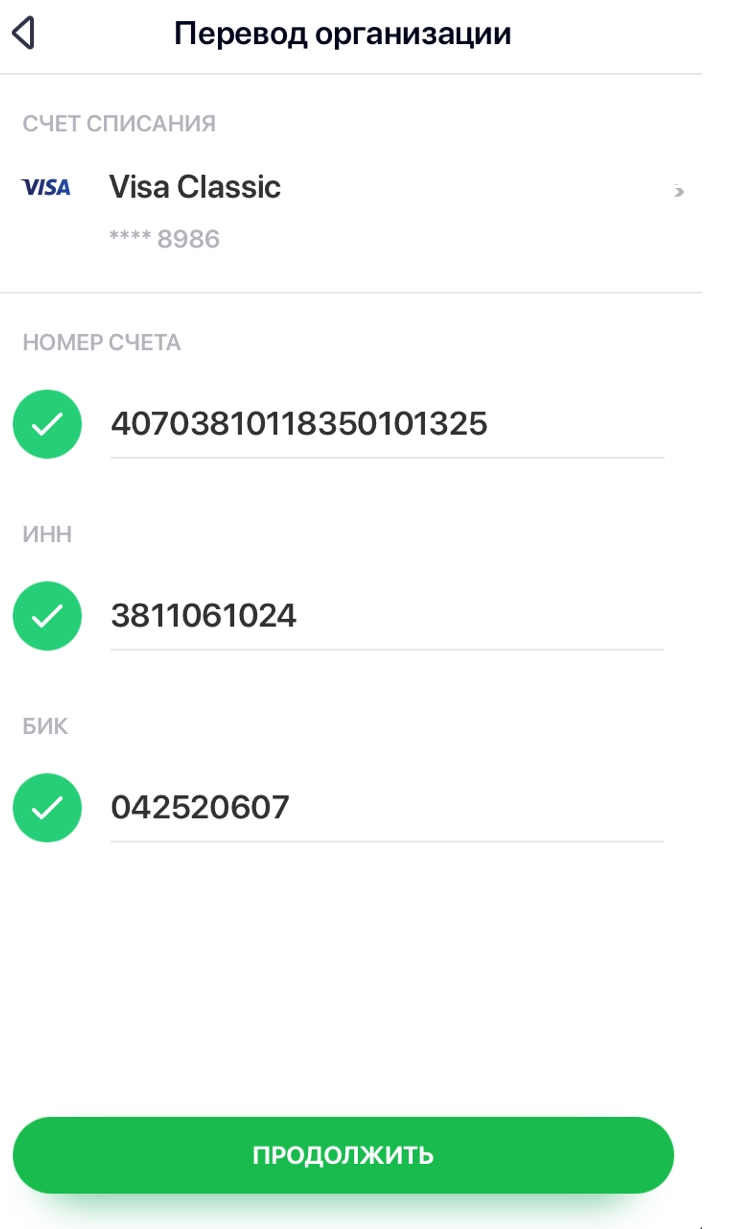 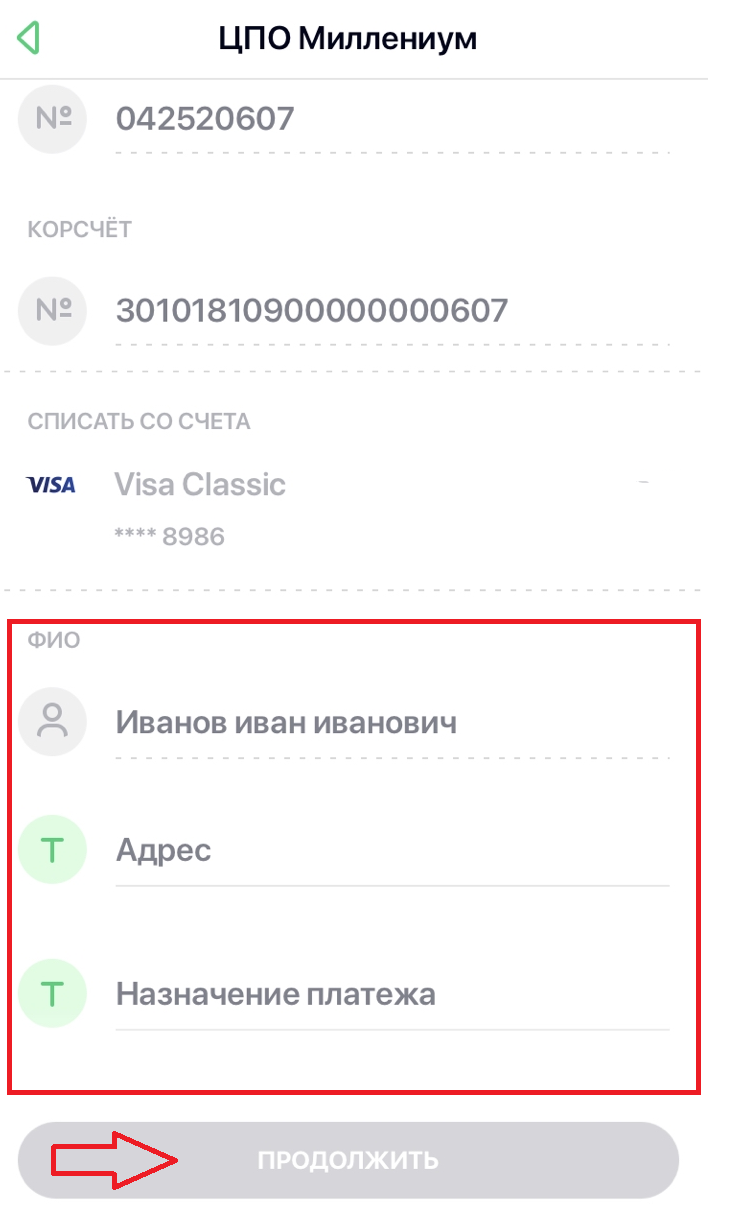 Заполняем ИНН 3811061024     БИК 042520607 продолжить—ФИО (за кого производится оплата) ,  Адрес,  Оплата за обучение.2 СПОСОБ ОПЛАТЫ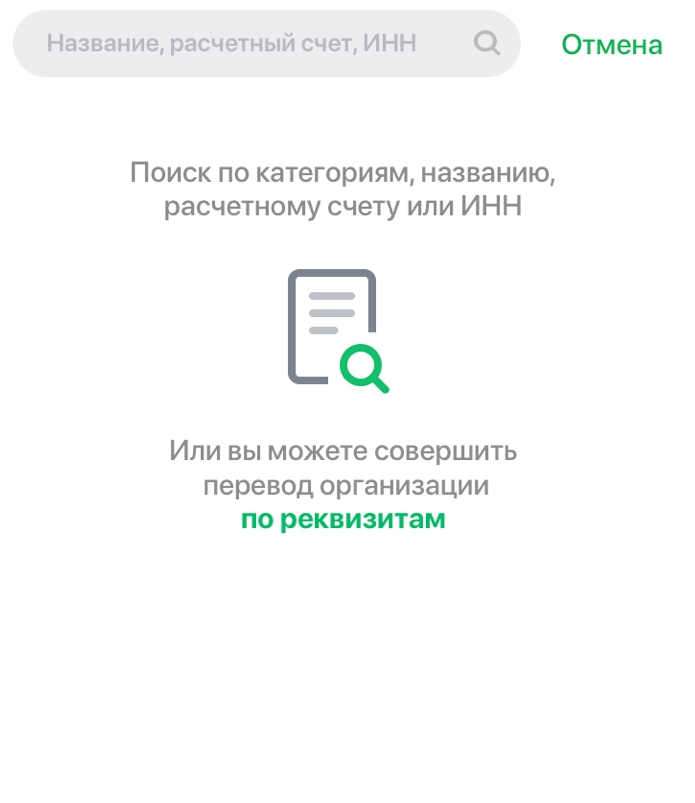 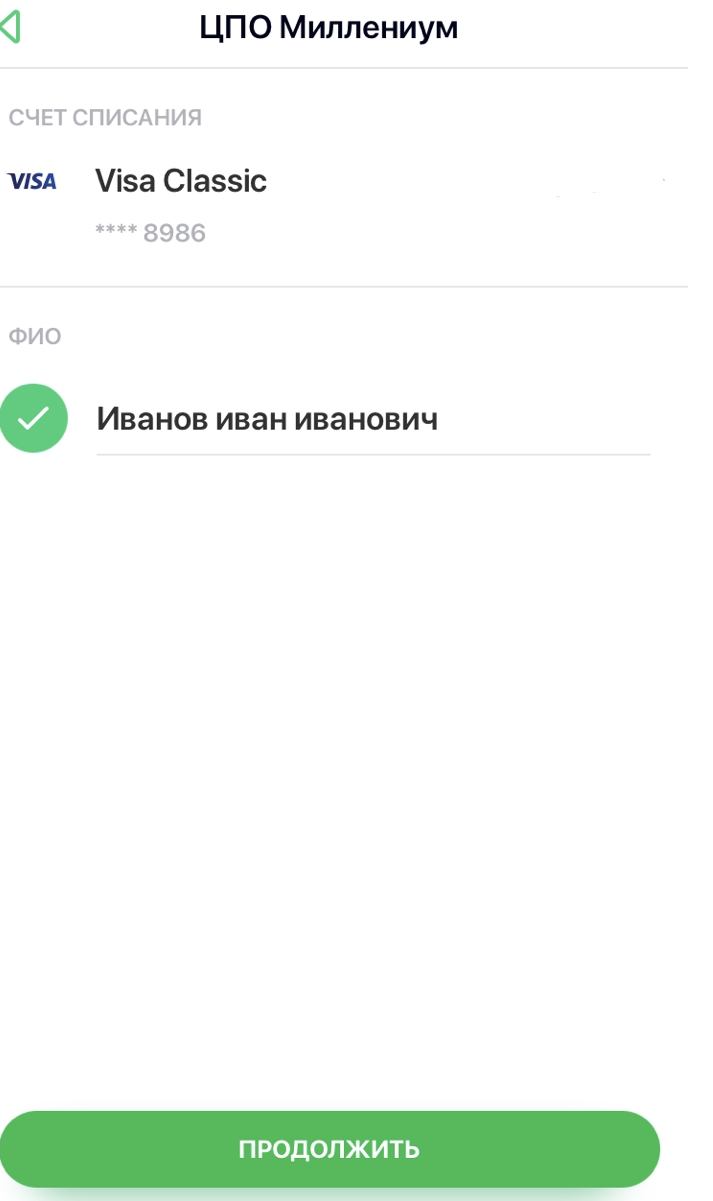 Указываете,  ЧУ ДПО ЦПО Миллениум